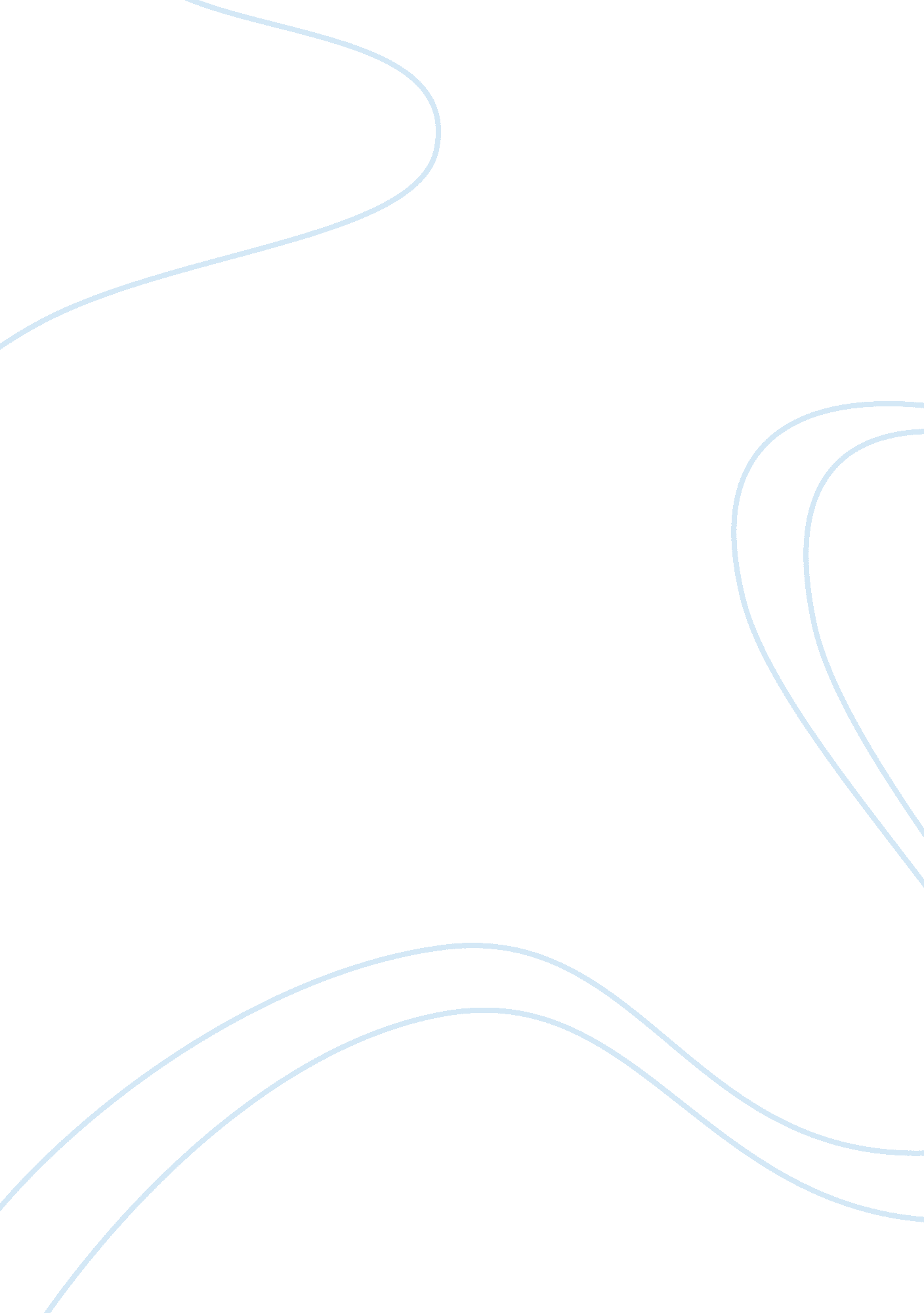 Significance of targeting induced local lesions in plant genomic biology essayDesign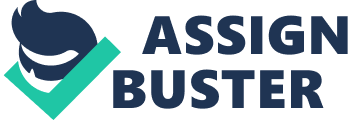 \n[toc title="Table of Contents"]\n \n \t Outline of Tilling technique \n \t Blessings of Tilling \n \t Tilling Applications \n \t Experimental brushs in application of Tilling \n \t Point of view \n \n[/toc]\n \n With the development of rapid and cheap sequence engineerings, the efficiency and truth in sequencing have interpreted the genomic information of many works species and the accent on genomics has been altering from the survey of complete sequenced genomes to the functional genomics. To understand the map of cistron ( s ) in species of concern many attacks like RNAi, cistron smasher, site-directed mutagenesis, jumping gene labeling have been applied for many old ages. All these attacks demand the usage of transgenic stuff which is non ever possible in many commercially of import harvests. So it non merely impedes the functional analysis of cistron ( s ) but besides retards the betterment of bing every bit good as the development of improved cultivars. A nontransgenic technique called Targeting Induced Local Lesions IN Genomes ( TILLING ) was established to find an allelomorphic sequence of induced point mutants in cistron ( s ) of concern. Tilling allocates the rapid and cost-efficient sensing of induced point mutants in populations of physical/chemically mutagenized persons. In this technique old DNA sequence information is used to place the induced mutants created by the usage of endonuclease. The technique can be applied non merely to pattern beings but besides to economically of import workss. It provides a powerful attack for cistron find, DNA polymorphism appraisal and works betterment. As a haplotyping tool in works genteelness, it can be exploited for placing allelomorphic fluctuation in cistron ( s ) exhibiting look correlating with phenotypes and set uping an allelomorphic series at familial venue for the traits of involvement in wild types every bit good as for mutations. In this reappraisal the application of Tilling in works surveies is thrashed out. Crop betterment has a long history as cardinal agronomic traits have been selected over 1000s of old ages during the domestication of harvests. More late, this advancement has been accelerated as the green revolution has brought approximately great additions in harvest outputs ( Ahloowalia et al. 2004 ; Khush 2001 ) . With the coming of genomics in the last 25 old ages, chances for harvest betterment have continued to turn and may assist to run into future challenges of nutrient production and land sustainability. Novel DNA sequence information allows the development of extra molecular markers for engendering every bit good as supplying marks for transgenic change of cistron look and debut of new traits. Completion of the genome sequence undertakings of Arabidopsis thaliana and rice ( Oryza sativa L. ) has brought works scientific discipline research into a new epoch of genomics. The sum of sequence information stored in public database has increased which resulted in a really pressing demand to develop genome-scale contrary familial schemes that are automated, loosely applicable, and capable of making a broad scope of mutant allelomorphs that is needed for functional analysis ( Till et al. 2003 ) . The forward genetic sciences can barely run into the demand of high-throughput and large-scale study of cistron maps as most of the phenotypes are vague. Tilling ( Targeting induced local lesions in genomes ) , a freshly developed general reverse-genetic scheme helps to turn up an allelomorphic series of induced point mutants in cistrons of involvement. It allows the rapid and cheap sensing of induced point mutants in populations of physically/chemically mutagenized persons. This makes TILLING an attractive scheme for a broad scope of applications from basic functional genomic survey to practical harvest genteelness. Tilling antiquityTilling was foremost explored in the late 1990 ‘ s by the attempts of Claire McCallum and his confederates ( Fred Hutchinson Cancer Research Center and Howard Hughes Medical Institute ) , who was experimenting on Arabidopsis ( Borevitz et al. 2003 ) . He used T-DNA lines and antisense RNA as rearward familial approache to exemplify the map of two chromomethylase cistrons, but was impotent to successfully use these methodological analysiss to depict the CMT2. The Tilling ( Targeting Induced Local Lesions in Genomes ) attack was developed by pooling chemically mutagenized workss together, making heteroduplexes among the pooled DNA, escalate the part of concern and utilizing dHPLC ( denaturing high public presentation liquid chromatography ) to place the mutations by chromatographic fluctuations ( McCallum et al. 2000 ) . A less expensive and faster alteration of the TILLING protocol was published subsequently, which employed a mismatch- specific Apium graveolens dulce nuclease, CEL1, combined to the LI-COR gel analyser system suited for this application ( Alonso and Ecker 2006 ; Oleykowski et Al. 1998 ) . In 2001, the criterion proposal was developed, and the practical package was explored, and the Tilling technique has become the everyday method to observe mutants and satisfactory consequences have been obtained ( Colbert 2001 ) . Since from its beginning, TILLING has been automated and exploited in many works taxa. As a contrary familial high throughput method, it utilizes to observe SNPs ( individual nucleotide polymorphisms ) and/or INDELS ( insertions/deletions ) in cistron ( s ) of involvement created from a mismatch in a mutagenized public. Outline of Tilling technique To make an induced population with the usage of physical/chemical mutagens is the first pre-requisite for TILLING attack ( Fig. 1 ) . Most of works species are compatible with Tilling due to their self-fertilised nature and the selfed-seeds produced by these workss can be stored for long periods of clip ( Borevitz et al. 2003 ) . In workss, seeds are treated with mutagens and raised to reap M1 workss, which are accordingly self-fertilised to raise the M2 population. To pull out DNA leaf tissues from M2 workss are collected. The extracted Deoxyribonucleic acid is used in mutational showing ( Colbert et al. 2001 ) . To avoid commixture of the same mutant merely one M2 works from each M1 is used for DNA extraction ( Till et al. 2007 ) . The M3 seeds can be produced by selfing the M2 offspring and can be well-preserved for long term storage. Ethyle methane sulfonate ( EMS ) has been extensively used as a chemical mutagen in TILLING surveies in workss to bring forth mutant populations, although other mutagens can be effectual ( Table 1 ) . EMS produces transitional mutants ( G/C, A/T ) by alkalyting G residues which pairs with T alternatively of the conservative base partner offing with C ( An et Al. 2003 ) . It is a constructive attack for users to try a scope of chemical mutagen to measure the lethalicity and asepsis on originative tissue before making big mutant populations. When the population has been primed, the genomic DNA marks must be selected. CODDLE ( hypertext transfer protocol: //www. proweb. org ) is the web based programme, and by seting the genomic, complementary DNA or protein sequences, it allow the research workers to measure the possible cistron map in the induced mutant population ( Gilchrist and Haughn 2005 ) . Optimum PCR primers are designed for a functional sphere mark. In the following measure the Deoxyribonucleic acid collected from the population is pooled together after verification that all DNA samples have the same concentration to avoid biasing among the samples. By and large for diploid beings, a pool of Deoxyribonucleic acid consisting up to eight single samples can be effectual in mutant sensing ( Henikoff and Comai 2003 ) . Therefore, depending on ploidy degree, heterozygosity, and the extent of surely of happening of SNPs, best pooling for a species of concern should be determined practically. Once the pooled Deoxyribonucleic acid is arranged into 96 good microtiter home bases, the aiming frontward and change by reversal primers are differentially 5 ‘ terminal labeled with IRD700 and IRD800 dye labels severally for fluorescent sensing at ~700 nanometer and ~800 nanometer ( Fig. 1 ) . Following, heteroduplexes and homoduplexes are produced from the PCR merchandises of pooled samples ( consisting of mutations and the wild signifier ) by heating ( denaturing ) and chilling ( tempering ) . The endonuclease enzyme CEL I is used and a short warming is critical for the enzymatic reaction to come on. CEL I, extracted from Apium graveolens dulce, non merely acknowledge spreads in the heteroduplex, but it besides cleaves Deoxyribonucleic acid on the 3 ‘ side of the mismatch ( McCallum et al. 2000 ) . After the enzyme incubation period, digested fragments were recognized on a denaturing polyacrylamide gel attached to a LI-COR 4300 DNA analysis system ( Fig. 1 ) . Pools keeping an induced mutant will incorporate a mixture of homo- and heteroduplexes. Therefore, when fragments are separated a full length merchandise ( detected in both 700 and 800 channels ) and two cleaved fragments ( one IRD700 labeled, one IRD800 labeled ) will be mensurable. The sum of the chopped fragments should be equal the full length PCR merchandise. The size of the cleaved fragments can be evaluated by comparing to a size criterion, and hence, the estimated place of the mutant will be recognized and further confirmed by sequencing. The PARSESNP ( hypertext transfer protocol: //www. proweb. org/parsesnp ) can be used to place and expose the places of the polymorphisms in a cistron ( s ) in a graphical layout ( Taylor and Greene 2003 ) . Blessings of Tilling Tilling is a non-transgenic, rearward familial attack and contrasting to other SNP sensing methods, provides the imprecise place within a few base braces of the induced mutant ( Borevitz et al. 2003 ; Colbert et Al. 2001 ) . As the chemical mutagen creates a scope of legion mutants throughout the genome such as bunk, splicing site, and missense, and these can perchance impact the protein construction and the subsequent phenotype. Therefore, through mutagenesis one can get partial loss or complete loss of map, which can supply valuable penetration into the true function of a cistron in a species of involvement ( Stemple 2004 ) . The high mutation-detecting efficiency of TILLING is credited to its high-throughput showing capacity. The densenesss of traditional chemical mutagenesis could be estimated. For illustration, EMS, one of the extremely stable alkylation that is normally used to bring on point mutant in DNA produces chiefly C to T alterations ensuing in C/G to T/A passage mutants in Arabidopsis. Ninety-nine per centum of mutants from alkylation of G induced by EMS are reported as G/C-to-A/T passages ( Greene et al. 2003 ) . From these effects, the most appropriate fragment is selected in a specific cistron of involvement. Because of the ability of chemical mutagenesis to bring on high denseness of mutants in multiple venue, genome broad saturated mutagenesis can be achieved utilizing a comparatively little mutant population. Harmonizing to the general appraisal made by the Arabidopsis TILLING Project ( ATP ) , about 7 mutants per 1 Mb could be identified after testing the mutant Arabidopsis works lines. On the footing of the above appraisal, a sum of 10000 mutant workss will accomplish satisfied mutant densenesss ( Henikoff et al. 2004 ) . The usage of chemical mutagenesis, coupled with LI-COR analyser and TILLING process to turn up induced mutants is utile in the reading of cistron map in workss without the development of transgenic stuff. It is found extremely sensitive to place induced mutants and of course happening SNPs ( Dahm and Geisler 2006 ) , every bit good as the sensing of heterozygotes in a population. This has been proved in the original work by McCallum and her co-workers ( McCallum et al. 2000 ) . Seven different PCR fragments that ranged from 345 to 970bp in size were examined for a sum of 2Mb of DNA sequence screened by dHPLC to observe mutants in CMT2 and CMT3 among 835 M2 workss in Arabidopsis. Thirteen chromatographic changes were detected and confirmed to be mutants by elaboration and sequencing ; no PCR mistakes were found, bespeaking an mistake rate of & A ; lt ; 10? 6. Combination of Cel 1, double-end fluorescent dyes labeling and LI-COR system as an change to dHPLC maintained and secured the high sensitiveness of the modified high-throughput Tilling. One of the notable benefits of Tilling is the economy of clip and money as it does non demand resequencing of all the persons in a population to comb frequent or rare SNPs. For a diploid being, Tilling is processed by pooling eight persons of a population in one clip and finding fluctuations due to mismatches in a heteroduplex. The intent of contrary genetic sciences is to find the map of a cistron with known sequence by phenotypic analysis of cells or beings in which the map of this cistron is diminished. In workss, the most normally used reverse-genetic attacks are insertional mutagenesis, anti-sense RNA, and double-stranded RNA intervention ( RNAi ) . These reverse-genetic attacks are, still, non every bit relevant to all beings. For illustration, in rice as cereal theoretical account workss, there are over 200000 T-DNA insertional populations ; nevertheless, merely few studies have been published about rice cistron smasher by T-DNA interpolation ( An et Al. 2005 ) . Anti-sense RNA and RNAi techniques have been normally used to cut down look of cistrons ( Bagge et al. 2007 ; YAN Fei and CHENG Zhuo-Min 2005 ) , but RNAi suppression generates merely unpredictable results, and the whole process is arduous as it requires vector building, transmutation, and transgenic analysis ( Que and Jorgensen 1998 ) . From to the demands of high-throughput and of larger-scale of mutant sensing the promise of utilizing these reverse- familial engineerings is hampered. The Tilling technique is a substitution of the traditional chemical mutagenesis and the double-dye far-red fluorescent detection technique. This technique requires no complicated uses and expensive setup. It enables to test the mutation pools easy for look intoing the maps of specific cistrons, avoiding both the confounding cistron separation stairss and boring tissue-culture processs involved in anti-sense RNA and RNAi. Tilling Applications For cistron findThe Tilling technique was first utilized in 2001 in Arabidopsis TILLING Project ( ATP ) . In the first twelvemonth of public operation, the ATP has detected, sequenced, and delivered over 1000 mutants in more than 100 cistrons ordered by Arabidopsis research workers ( Till et al. 2003 ) . Through the workshop, mutant stuffs, DNA samples and mutant information were to the full shared by all research workers working on Arabidopsis. The ATP uninterrupted operation has proved to be a successful instance for the application of Tilling in theoretical account system and encouraged the broader use of the technique to other beings. Well-developed and tried protocols have been available for both familial theoretical account beings, such as Arabidopsis ( McCallum et al. 2000 ; Till et al. 2003 ) and Lotus japonicas ( Perry et al. 2003 ) , and of import harvests, such as corn ( Zea mayz L. ) ( Till et al. 2004 ) , wheat ( Triticum aestivum L. ) ( Slade et al. 2005 ) and rice ( McCallum 2000 ) . High-throughput Tilling is besides used in corn, an of import harvest with a big genome but with limited reverse-genetic resources presently available. The pools of Deoxyribonucleic acid samples that were screened for mutants in 1kb sections from 11 cistrons and 17 independent induced mutants were obtained from a population of 750 pollen-mutagenized corn workss ( Till et al. 2004 ) . The consequence obtained from corn was consistent with that from Arabidopsis, bespeaking that TILLING is a loosely applicable and efficient reverse- familial scheme for big genome. Furthermore, the TILLING scheme besides succeeded to make and place familial fluctuation in wheat, thereby demoing a great potency as a tool for genomic research in polyploidy workss. For DNA polymorphism appraisalDeoxyribonucleic acid polymorphism widely exists in assorted species and plays an of import function in biological development. The methods presently available for uncovering DNA polymorphism encompass DNA sequencing, single-strand conformation polymorphism ( SSCP ) , hybridisation, and microarray, and these methods have their ain advantages and restrictions. Although DNA sequencing is simple and straight-forward, it is instead dearly-won and time-consuming. SSCP provides a high-throughput scheme for polymorphism sensing ; nevertheless, it has low efficiency in observing fresh mutants with a bound of 200 to 300bp length of mark DNA sequence. Microarray holds two disadvantages, one is high cost of operation, and the other is the low detecting-frequency of less than 50 % ( Caldwell et al. 2004 ; Triques et Al. 2007 ) . The Tilling can observe DNA fluctuations from individual nucleotide polymorphism ( SNP ) , little fragment interpolation and omissions to simple sequence repetition ( SSR ) and can be performed as a high-throughput, low-cost, and high-accuracy attack compared with the other methods mentioned above because merely the sequencing of the alone haplotypes is required to find the exact nucleotide polymorphism at a venue. Approach for functional genomicsTwo chief attacks frontward and change by reversal genetic sciences have been extensively used to find the map of cistron ( s ) and how genotypes are linked to phenotypes. Conventionally in forward genetic sciences ( phenotype to genotype ) one starts with a specific known phenotype or biological process and the cistron sequence is eventually inferred through choosing big Numberss of mutagenized persons for phenotypic discrepancies. In forward familial methodological analysiss for genome broad analysis chiefly for cistron coding for a peculiar phenotype needs a batch of clip and work ( Alonso and Ecker 2006 ) . Whereas in contrary genetic sciences ( from genotype to phenotype ) , the cistron sequence is known and mutations are identified and screened with structural changes in the cistron of involvement ( An et Al. 2003 ) . In this attack by and large less clip is needed than frontward genetic sciences and its schemes have been efficaciously used for functional genomics in many works species. The omnipresent handiness of sequence informations from different databases permits research workers to plan fleetly their contrary familial strategies to make up one’s mind cistron map. Some of the contrary familial attacks employed in workss comprise homologous recombination, Agrobacterium mediated insertional mutagenesis, jumping gene tagging, RNAi ( RNA intervention ) or PTGS ( post transcriptional cistron hushing ) , and chemical mutagenesis. Among all these TILLING is a more efficient mutant sensing method, grosses the advantage of chemical mutagenesis to bring forth induced mutants in a population. What is alone for the TILLING attack compared to transgenic attacks is the designation of legion mutants within a targeted part of the genome. These mutants constitute allelomorphic series that can potentially confabulate a scope of phenotypes from subtle to strong, and let construction and functional surveies. Mutants in the cryptography parts of cistrons have the possible to change works metamorphosis in ways other than altering the effectual degree of a mark cistron merchandise. For illustration, a mutant may alter the affinity of an enzyme for its substrate, alter regulative spheres within enzymes, or may interfere with proper fractional monetary unit or other protein-protein interactions. Within a metabolic tract, such changes can hold big effects. Tilling offers a manner to look into a mark cistron of involvement in potentially any harvest of involvement without first holding cognition of the cistron merchandise, which seems to us the kernel of a utile tool for functional genomics. If a transmutation system is available for a harvest and there are merely a few cistrons of involvement in which one would wish to hold smashers to assist find cistron map, RNAi may be the current method of pick. However, TILLING offers many advantages in instances where transmutation is hard or if the probe of a go oning series of unknown cistrons in a specific harvest is desired. Once a Tilling library is set up, it becomes a renewable resource for continued analysis of many different cistron marks. Thus the reiterative cost and clip to analyse many different marks is much less by Tilling than by cistron suppression utilizing transgenics. More than a smasherWith the possible exclusion of of course happening transposon systems in corn, most methods ( jumping gene, TDNA, antisense, and RNAi ) rely on transgenic debut of foreign DNA. For Arabidopsis, this is non an issue ; nevertheless, the efficiency of cistron transportation and subsequent works regeneration can go a serious restriction in many harvests. TDNA interpolations and/or transposon interpolations may be the preferable agencies to obtain a specific cistron smasher but are practically limited to the harvests for which they are available. RNAi has the advantage of strike harding down the look of multiple related cistrons with one concept ( Lawrence and Pikaard 2003 ) , whereas Tilling, like TDNA interpolations and jumping genes, is improbable to impact more than one specific member of a multi-gene household in an single works. The application of TILLING to harvest betterment may besides assist with another restraint in domesticated coinage ‘ s genomes holding limited familial fluctuation. During domestication and subsequent choice, much of the familial fluctuation available in the wild harvest primogenitors has been lost ( Gepts and Papa 2002 ) . So, works breeders have at times used wild relations or landraces to present utile familial fluctuation. This pattern has been successful in wheat for developing disease resistant and higher giving assortments ( Zamir 2001 ) and a landrace was besides used for the development of the first full waxy line because it carried a rare omission allelomorph of one of the waxy venue ( Gilchrist and Haughn 2005 ) . As an option to the usage of wild assortments, Tilling can be a agency to present familial fluctuation in an elect germplasm without the demand to get fluctuation from alien cultivars, therefore avoiding debut of agriculturally unwanted traits. In add-on, the issue of bio-piracy makes the usage of alien assortments to better modern cultivars potentially filled with complications. The designation of caffeine free Arabica java by Brazilian scientists in germplasm that came originally from Ethiopia has prompted difference over ownership ( Silvarolla 2004 ) . For harvest genteelnessConventional mutant genteelness, either by radiation or by chemical intervention, has had a proved influence on production of many high giving assortments ( Gilchrist and Haughn 2005 ) . Unlike conventional mutant genteelness in which the mutant frequence is unknown or estimated merely from mutants conveying a seeable phenotype, TILLING provides a direct step of induced mutants. Besides, TILLING allows non merely the prompt, parallel choice of legion cistrons but besides a prediction of the figure of allelomorphs that will be recognized on the footing of the mutant frequence and library size. The attempts done on different harvests and workss by the research workers are deliberated as follows. ArabidopsisThe Tilling Project ( ATP ) had mentioned 1, 890 mutants in 192 mark cistron and it was detected that heterozygote mutants were twice fold more than homozygote mutants ( Tilli and Mirzabekov 2001 ) . The several mutants in Arabidopsis thaliana that have been recognized via Tilling that have clearly explain the map of cistron and protein throughout the genome for Arabidopsis research workers. BarleyBarley is besides used as an of import cereal harvest holding a reasonably big genome size of ~5, 300 Mb, was used for TILLING experiment to happen the induced mutants in two cistrons ( Caldwell et al. 2004 ) . Hin-a and HvFor1 cistrons were studied and 10 mutations were identified. Among these 10s mutations six have missense mutants. CloverMedicago truncatula has been extensively adopted as a theoretical account works for harvest leguminous plant species of the Vicieae. Regardless the convenience of transmutation and regeneration protocols, there are soon unequal tools accessible in this species for the systematic probe of cistron map. M. truncatula was treated with chemical mutagens to make mutant population that provide a Tilling ( aiming induced local lesions in genomes ) platform and a phenotypic database for both contrary and forward genetic sciences screens. Fifty-six marks were identified and screened ; 546 point mutants were recognized with a mutant frequence of 1/485 kilobits ( Signor et al. 2009 ) . Common BeanPhaseolus vulgaris is the chief nutrient leguminous plant used worldwide, doing it an of import mark for advanced methodological analysiss of familial analysis. BAT 93 was used for TILLING attack and found that 40 millimeter EMS was an appropriate concentration for the coevals of a mutant population. Higher the concentrations of EMS, lower the survival rates less than 10 % and lower the concentrations resulted in the coevals of fewer mutations ( Porch et al. 2009 ) . Field MustardB. rapa was used as the first EMS TILLING beginning in the diploid Brassica species. It has a genome size of 625Mbp. The mutant frequence in this population is ~1 per 60 kilobit, which makes it the most dumbly mutated diploid being ( Stephenson et al. 2010 ) . LotusLotus japonicus, a theoretical account works has besides been emphasized for explicating cistron map through Tilling. It is a perennial temperate leguminous plant and is used as a theoretical account works for genomic surveies due to its short life rhythm, a diploid nature ( 2n = 2x = 12 ) , with a little genome size ( 472Mb ) , and is self-fertilised nature ( Sato and Tabata 2006 ) . To detect induced mutants in the protein kinase sphere of the SYMRK cistron, TILLING attack was used and six missense mutants were discovered in the splicing acceptor site. Tilling is besides targeted in another undertaking in Lotus japonicus to look into the functional function of sucrose synthase and nitrogen arrested development ( Horst et al. 2007 ) . MaizeMaize holding a big genome size was found to be assuring for TILLING undertaking launched at Purude University during the twelvemonth 2005. In this undertaking 319 mutants in 62 cistrons were identified ( Weil and Monde 2007 ) exhibited a mutant rate of 0. 93/kb. In another survey a population of 750 mutagenised workss was used to exemplify the map of 11 cistrons and six cistrons holding seeable mutant were screened. In this probe among six cistrons, the function of DMT102 cistron which is called chromomethylase cistron played a critical function in arabidposis for non-CpG DNA methylation and cistron silencing was confirmed ( Waterhouse et al. 1998 ) . OatThe oat ( Avina sativa ) holding a genome size of 13000Mbp was treated with chemical mutagen EMS to set up a TILLING population. On an norm it exhibited 100s of mutants in every single cistron in the oat genome ( Bagge et al. 2007 ) and can be used as an of import tool in oat betterment by developing mutations holding specific characters. PeaPea ( Pisum sativum ) a member of legume household holes N was used for Tilling experiments. Using this contrary familial attack 60 mutations were identified from an allelomorphic series of mutants in five cistrons ( Triqueset al. 2007 ) . In this survey specific mutations were screened from the LE cistron encoding for 3-hydroxylase and were farther characterized to find the consequence on internode length. PeanutTilling, with conventional mutagenesis was used for targeted showing of known cistrons. A peanut TILLING population was created in tetraploid genome and screened for mutants in cistrons for allergenic proteins Ara h 1, Ara h 2, every bit good as the oil biogenesis enzyme FAD2. It was observed that hushing of Ara h 2 by RNA intervention has delivered grounds that this protein and its related household member Ara h 6 may be dispensable for peanut seed growing, development, and viability. Therefore, recovery of smasher mutants in the two cistrons of Ara h 2 should let riddance of this most terrible allergen from peanut seed. Up to now possible smasher mutants in one transcript each of Ara H 1, Ara h 2, and Fad2 have been identified in peanut ( Knoll et al. 2009 ) . PotatoThree murphy ( Solanum tuberosum ) cultivars were treated with different doses of gamma radiations to supply a base for Tilling and Ecotilling surveies. Three gene-specific primer braces were used to magnify a sequence of ~1 to 1. 5 kilobit of targeted cistron and 15 putative nucleotide polymorphisms per kilobase were found. Among 15, nine allelomorphic polymorphisms were found typical to one of the three tetraploid cultivars used in TILLING surveies ( Elias et al. 2009 ) . RapeseedIn Brassica napus two EMS mutant populations of the semi-winter rapeseed were developed to supply a Tilling platform for functional genomics and for debut of fresh allelomorphic fluctuation in rapeseed genteelness. Forward familial choice of mutations from the M2 populations caused in designation of a big figure of alone phenotypes. In that survey bing SNPs were used as positive control to happen the distinguishing fresh mutants. Tilling was used on 1344 M2 workss and 19 mutants were identified ( Wang et al. 2008 ) . Among these 19 mutations, 3 were functionally conceded with decreased seed erucic acid content. RiceRice is an of import economic and staple nutrient harvest supplying about 80 % of the thermal consumptions of three billion people of the universe ( Storozhenko et al. 2007 ) . Its genome has ~50, 000 cistrons but the map of all cistrons is through empirical observation non yet determined. To observe the mutants and place the map of cistrons, Tilling surveies were done on indica rice ( Wu et al. 2005 ) utilizing chemical mutages EMS and Az-MNU severally. In this survey among 10 mark cistrons 57 polymoprphism were identified ( Till et al. 2007 ) . The usage of agarose gel and LI-COR DNA analyser was besides used in rice to happen the induced mutants ( Raghavan et al. 2007 ) . SorghumSorghum bicolor ( L. ) is used as a most of import grain harvest and fresh fish resource for most of the waterless and semi-arid parts of the universe. A sorghum inbred line BTx623 was treated with chemical mutagen EMS to make a mutant population. Out of 1, 600 lines, 768 mutant lines was analyzed by TILLING utilizing four mark cistrons and merely five mutants were identified ensuing in a deliberate mutant rate of 1/526 kilobits ( Zhanguo et al. 2008 ) . SoySoy ( Glycine soap ) an of import economic harvest and a rich beginning of protein ( 35-50 % ) is good for human wellness ( Krishnan 2005 ) . It besides improves dirt quality by repairing N. Two cultivars viz ; Forrest and Williams 82 were used to make four mutagenised populations by intervention with EMS or NMU to place induced mutants. For seven targeted cistrons, approximately 116 mutants were identified through TILLING attack. Most of the mutants discovered were found to be the estimated as G/C to A/T passages ( Cooper et al. 2008 ) . TomatoUsing TILLING attack, a new mutation ( Red Setter cultivar ) was developed in tomato ( Solanum Lycopersicon ) at 0. 7 % -1. 0 % EMS dosage. To corroborate the Red Setter TILLING platform, induced point mutants were investigated in 7 tomato cistrons with the mismatch-specific ENDO1 nuclease. About 9. 5 kilobits of tomato genome were explored out and 66 nucleotide permutations were identified. The overall mutant rate was estimated to be 1/322 kilobits and 1/574 kilobit for the 1 % EMS and 0. 7 % EMS interventions severally ( Minoia et al. 2010 ) . WheatWheat being polyploidy in nature is used as an of import basic harvest [ 5 ] . It is hexaploid and has a big genome size of 17, 000 Mbp. To do it the best in quality partial waxy wheat cultivars are desirable ( Graybosch 1998 ) which is good for noodles and superior flour. About 246 allelomorphic series were identified in the waxen cistron homologues utilizing the Tilling technique. Among this allelomorphic series 84 missense, 3 non-sense and 5 splite site mutants were identified ( Stemple 2004 ) . Albeit TILLING was chiefly designed in Arabidopsis but it has been recognized as an exceptionally flexible attack as compared to many other rearward familial techniques. To happen the mutant in hexploid and diploid being was really hard but TILLING has proven to be really successful to explicate the cistron map in such big genome size workss. Besides, the usage of physical/chemical mutagens in diploid and polyploid workss, TILLING yields a series of assorted allelomorphic mutants and a high denseness of mutants present throughout the genome as shown in the Table 1. Experimental brushs in application of Tilling There are some scientific challenges in carry oning Tilling experiments ; sing the creative activity of a high quality mutant population about two to three old ages may be required ( Caldwell et al. 2004 ; Slade and Knauf 2005 ) . The first measure to bring forth a population is to utilize different doses of the physical/chemical mutagen to measure deadliness to happen an optimum dosage for carry oning the experiments ( An et Al. 2005 ) . It is clamant because the deadliness of species and assortments respond otherwise to physica/chemical mutagenesis ( Till et al. 2007 ) . An ideal population would work mutational burden ( more than 50 % endurance of mutations in a population ) ( Weil and Monde 2007 ) . Making mutant populations in vegetatively propagated workss ( Slade and Knauf 2005 ) besides slow down the advancement of bring forthing a mutant population. The species that are extremely heterozygous may confound mutant sensing for research workers due to natural polymorphisms in the genome, which may discourage in determination of rare induced mutants ( Till et al. 2006 ) . The production and care of ringers of vegetive propagated workss for future analysis is slightly debatable ( Stemple 2004 ) . After the development of mutant population, it is indispensable that all DNA infusions be equivalent in concentration so that they are all correspondingly characterized in the pools being investigated. Otherwise, alone induced mutants may non be recognized as the sum of mutant DNA lessenings in contrast to others in a pool of DNA. Another undertaking, peculiarly in workss is the selecting of mark cistrons that sometimes exist as a individual transcript throughout the genome. This leads to a job when experimenting on polyploid workss that have complex genomes such as wheat or peanut. To get the better of this competition primer demand to be designed that is precise to individual cistron of involvement, which may imply some excess attempt ( Ramos et al. 2006 ) . Another scheme is to sequence the multiple alliances of the homologous mark cistrons to happen limitation site differences between the mark cistrons. Continuing to TILLING, the Deoxyribonucleic acid can be digested which may split the raging mark go forthing the desired cistron unbroken for analysis ( Cooper et al. 2008 ) . Additionally, another possible trouble in Tilling may be the increased figure of SNPs per fragment, the designation, hiting and tracking of cleaved fragments therefore becomes more ambitious. Single SNPs discovered in a heteroduplex needs a high focused as compared to multiple mismatch sites ( Comai et al. 2004 ; Raghavan et Al. 2007 ; Till et al. 2004 ) . Furthermore, attention should be taken during hiting fragments as big Numberss of SNPs are bing in a cistron part. Another point for consideration when planing an Eco-TILLING or Tilling experiment is the choice of the nuclease to digest the mismatches in the heteroduplexes. CELI that identify and split mismatched fragments in a heteroduplex and besides contain 5 ‘ to 3 ‘ exonucleolytic activity ( An et Al. 2005 ; Yeung et Al. 2005 ) can besides digest the full length PCR merchandise get downing with the 5 ‘ fluorescent label. Therefore, attention should be taken non to over digest Deoxyribonucleic acid samples to avoid the loss of the fluorescent signal of the PCR merchandises. The last challenge is apportioning a peculiar phenotype to a genotype and saying the putative map of a cistron. Chemical mutagenesis sometimes creates background mutants, which can do phenotype analysis more hard ( McCallum et al. 2000 ) . This may take several coevalss of outcrossing or backcrossing ( An et Al. 2005 ; An et Al. 2003 ) . Obviously, to delegate a map to a cistron will be more ambitious if there is any hypostasis or pleiotropic effects created from the background mutants ( Weil and Monde 2007 ) . Point of view Tilling as a fresh reverse-genetics technique has been put into patterns since its beginning. It has been convincingly proved that Tilling technique has considerable possible for harvest betterment. It represents the usage of induced mutations in works genteelness and allows direct designation of good base and amino-acid alterations in cistrons with known maps. The scope of allelomorphs that can be developed via Tilling in a short clip is nonpareil and improbable to be found elsewhere in the pool of germplasm which is new beginning of fluctuations to works breeders. As the TILLING population is a stable beginning, the consequences of basic scientific research can be good interpreted into harvest betterment as new information about the maps of possible mark cistron ( s ) . There are at least two instantaneous applications in works genteelness utilizing TILLING as a haplotyping tool for sensing of familial venue that are putatively associated with agronomically of import traits. The first application is the designation of allelomorphic fluctuation in cistron ( s ) exhibiting look correlating or cosegregating with phenotypes. This will associate cistron look with DNA fluctuation. The haplotypic fluctuation caused by SNP or little indels is noticeable and it helps to get the better of the chief trouble of happening DNA fluctuation based on restriction-site polymorphism or linkage to hypervariable markers such as in SSR. The 2nd application is the constitution of an allelomorphic series at familial venue for the traits of involvement in germplasm or induced mutations. Allelic series at such venue will supply collateral grounds of the relationship between the phenotypes and candidate cistron sequences. A big aggregation of allelomorphs at a venue will supply forms of association to infer the functional significance of certain SNPs. It has been suggested that the recent advancement in the country of works molecular biological science and works genomics have the possible to originate a new Green Revolution. Though, these findings need to be executed in new cultivars to recognize that possible. Now, TILLING service centres are accessible for Arabidopsis thaliana, Lotus japonicus, barley ( Hordeum vulgare ) , common bean ( Phaseolus vulgaris ) , field mustard ( Brassica rapa ) , maize ( Zea Mayss ) , oat ( Avina sativa ) , pea ( Pisum sativum ) , peanut ( Arachis hypogaea L ) , murphy ( Solanum tuberosum L ) , rice ( Oryza sativa ) , colza seed ( Brassica napus ) , Sorghum ( Sorghum bicolor L ) , soya bean ( Glycine soap ) , Medicago truncatula, , tomato ( Solanum Lycopersicon ) and wheat ( Triticum turgidum ) . Many of these aforementioned species already have widespread genomic information publically and now the accent for these species has shifted from genome to genomics ( to through empirical observation happen the map of cistron ( s ) . More information on genomics will be available in the hereafter on other works species and therefore focal points on the usage of contrary genetic sciences attacks to apportion the putative cistrons maps. This aspiration of geneticists to happen and explicate the map of coded Deoxyribonucleic acid may finally take to the development of public TILLING services in legion works species, which will enable to streamline the process of functional genomics for all research workers. It is besides predicted that more and more direct or indirect benefits will be revealed through uninterrupted applications of Tilling in the close hereafter. 